附件2：宁都县登峰工业投资有限责任公司招聘微信群二维码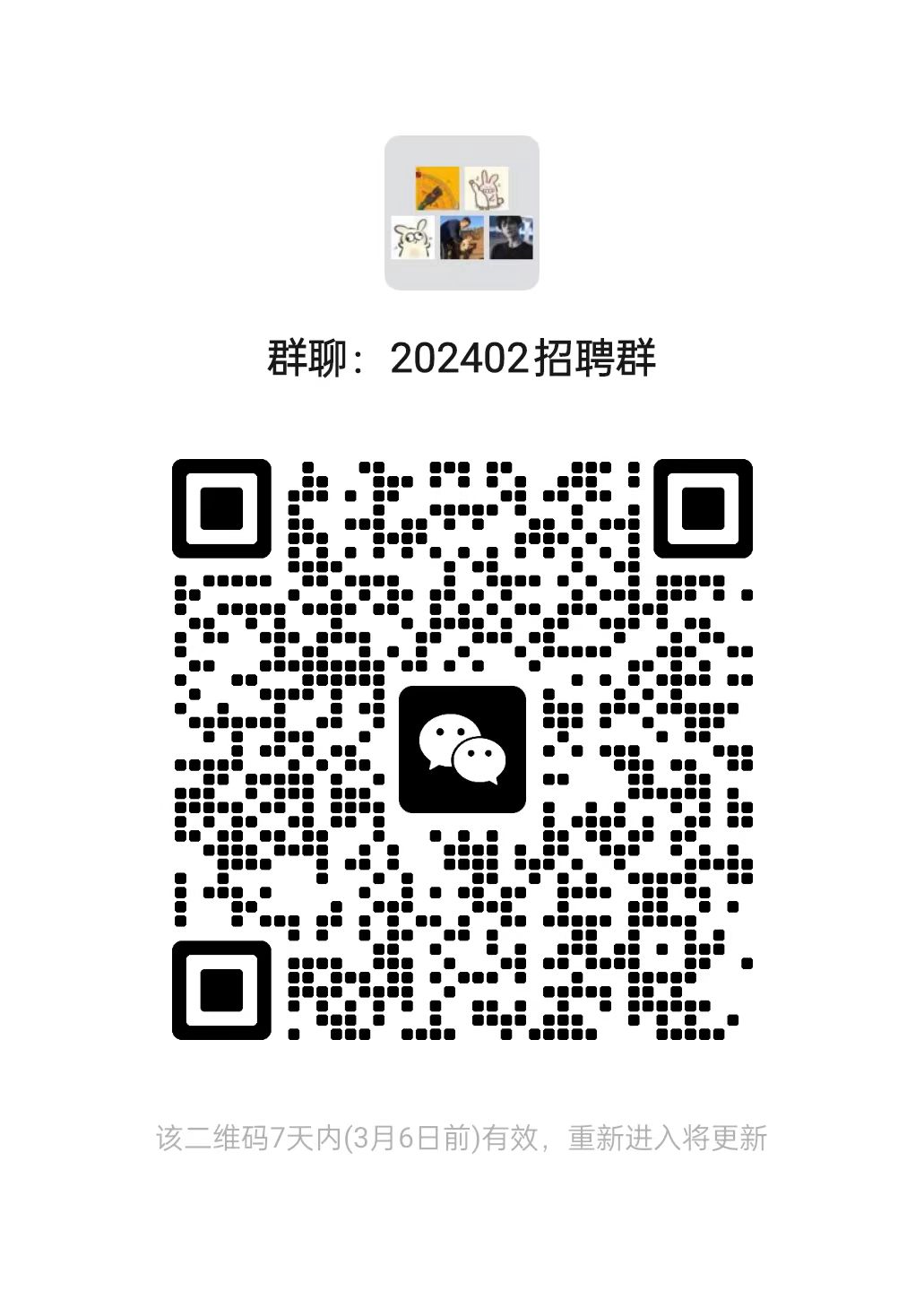 